Discover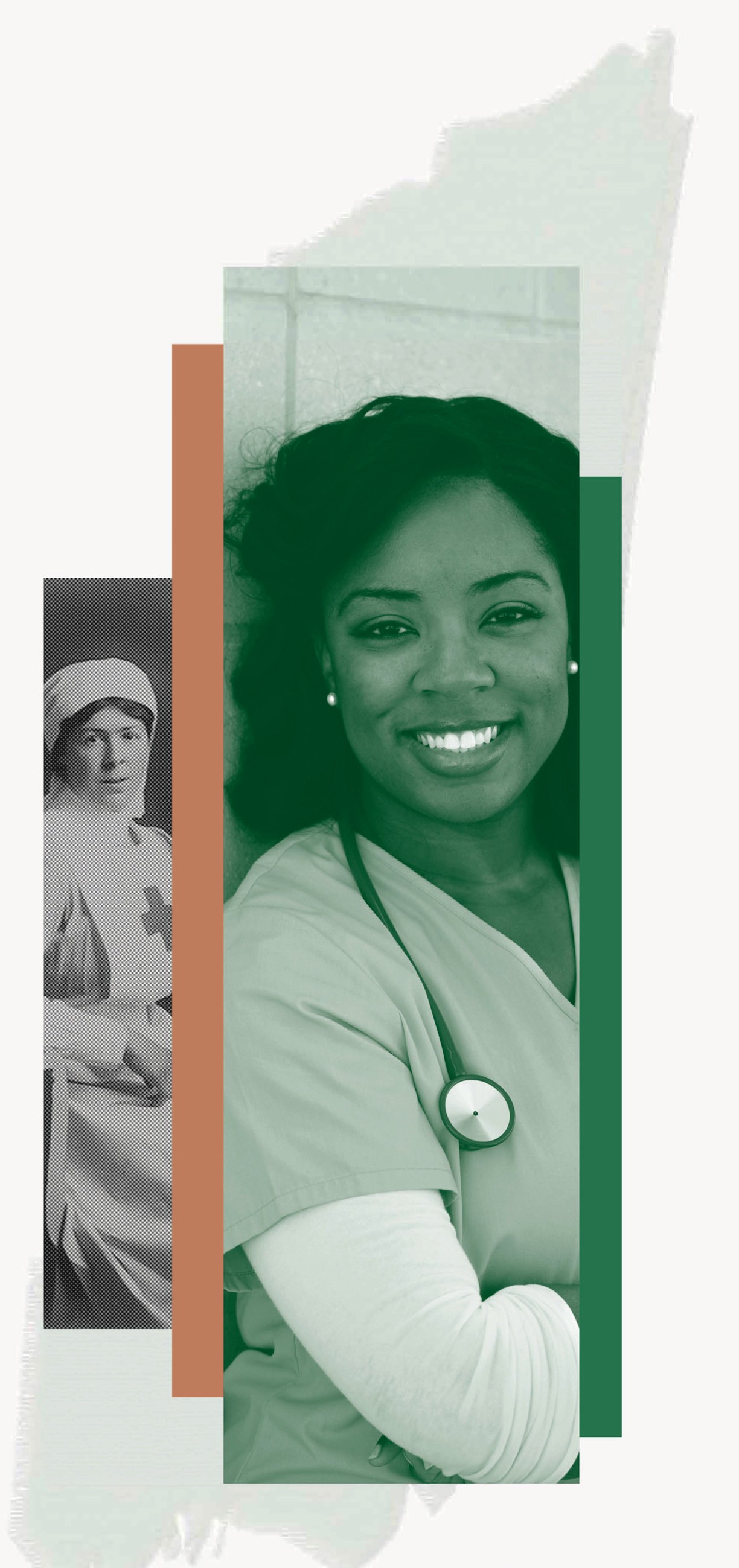 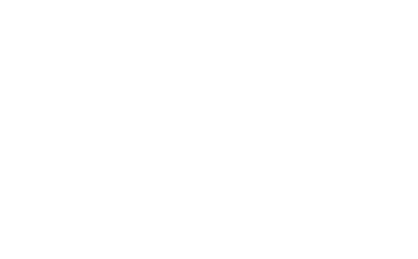 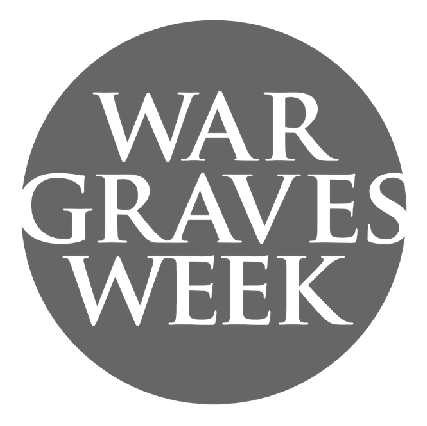 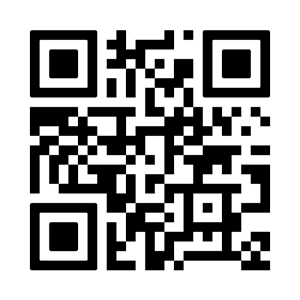 Ordinary People Extraordinary Times#ExtraordinaryTimes21st to 28th MayDiscover the stories of everyday men and women just like you, who through their actions and work truly did the extraordinary.Join us at:Tewkesbury Borough CemeteryPark at Council Offices, Gloucester Rd, Tewkesbury GL20 5TTBook via www.cwgc.org/tours by 26 MayOn the following date:28 May 2022Park at 10.45 for 11.00 StartFind out more at www.cwgc.org/tours or scan the QR code